OBJEDNÁVKOVÝ FORMULÁŘPro zpracování placenty v domácnosti klienta (zakroužkujte správnou odpověď)Jméno a Příjmení:Adresa:Telefonní číslo klientky:Telefonní číslo partnera/manžela: Předpokládané datum porodu:O jaké těhotenství v pořadí se jedná? 1,  2,  3,  4,  5+Jméno a kontakt vaší PA/Duly:Ví vaše PA/Dula, že si necháte placentu?  ANO  /  NEKde budete rodit?DOMA  /  V NEMOCNICIMáte souhlas nemocnice s vydáním placenty?ANO  /  NE Pro vaší vlastní bezpečnost MUSÍME vědět následující:Byla jste někdy testována pozitivně na HIV nebo Hepatitidu B nebo Hepatitidu C? ANO  /  NE Pro vaší vlastní bezpečnost MUSÍME vědět následující:Byla jste někdy testována pozitivně na HIV nebo Hepatitidu B nebo Hepatitidu C? ANO  /  NE Pro vaší vlastní bezpečnost MUSÍME vědět následující: Kouříte? ANO  /  NE Pro vaší vlastní bezpečnost MUSÍME vědět následující: Kouříte? ANO  /  NE Dojezd do 50km v ceně   /   Dojezd nad 50km dohodouProsím pošlete tuto podepsanou objednávku Zpracovateli poštou nebo naskenovanou emailem.Dojezd do 50km v ceně   /   Dojezd nad 50km dohodouProsím pošlete tuto podepsanou objednávku Zpracovateli poštou nebo naskenovanou emailem.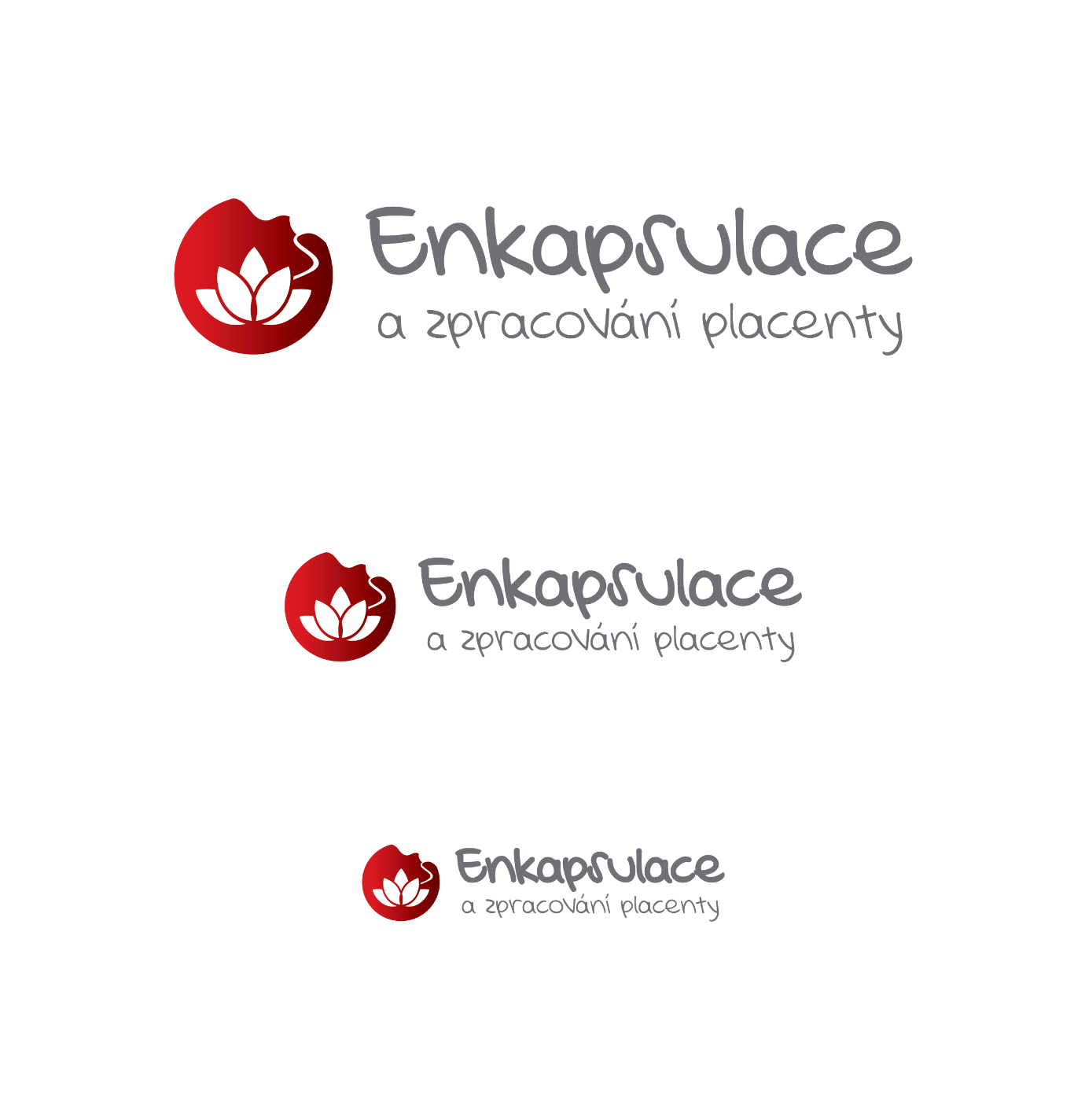 